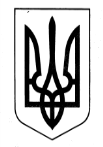 УКРАЇНА ВЕЛИКОПИСАРІВСЬКА РАЙОННА ДЕРЖАВНА АДМІНІСТРАЦІЯСУМСЬКОЇ ОБЛАСТІВІДДІЛ ОСВІТИНАКАЗ   28.02.2014			   смт. Велика Писарівка	 	№ 87 - ОДПро визначення особи з питань запобіганнята виявлення корупціїВИЗНАЧИТИ:провідного спеціаліста відділу освіти Великописарівської районної державної адміністрації Бриль Марію Іванівну, як особу з питань запобігання та виявлення корупції в відділі освіти Великописарівської районної державної адміністрації.Підстава: постанова Кабінету Міністрів України від 4 вересня 2013 року №706 «Питання запобігання та виявлення корупції».Начальник відділу освіти                                             С.О. Дмитриченко